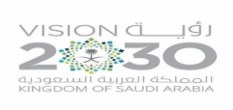 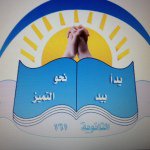 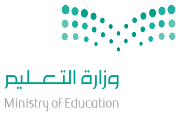                المملكة العربية السعودية                    وزارة التعليم                    الثانوية 161                                                                                   الأهداف السلوكيةالإجرائيةالمحتوىالمحتوىاستراتيجياتالتدريس الحديثةاستراتيجياتالتدريس الحديثةطرق وأساليب التدريسالوسائل والتقنيات المستخدمةالمهاراتالمكتسبةالمهاراتالمكتسبةالتقويم1- أن يعرف المتعلم الحفز.2-أن يبين المتعلم كيف تتم عملية التحفيز.3-أن يحدد المتعلم الحاجات الانسانية حسب نظرية ماسلو.4-أن يرسم المتعلم هرم الحاجات الانسانية.5-أن يذكر المتعلم أنواع الحوافز.6-أن يمثل المتعلم لأنواع الحوافز.*الكتاب ص 67تعريف الحفز: حث المرؤوسين عن طريق مجموعة من العوامل أو المؤثرات التي تدفعهم لبذل جهد أكبر في عملهم أو الامتناع عن الأخطاء.كيف تتم عملية التحفيز؟ من خلال اشباع حاجات المرؤوسين وتوجيه جهودهم نحو الأداء المطلوب لتحقيق الأهداف.نظرية الحاجات: ص68هي نظرية ماسلو وحددت الحاجات الإنسانية بخمس حاجات كما في الشكل ص 681.الحاجات الأساسية الضرورية المادية.2.الحاجات المتعلقة بالأمن والطمأنينة.3.الحاجات الاجتماعية.4.الحاجة إلى التقدير.5.تحقيق الذات.*نشاط الكتاب ص 68أنواع الحوافز:1-الحوافز الإيجابية والحوافز السلبية.2-الحوافز المادية والحوافز المعنوية.3-الحوافز المباشرة والحوافز غير المباشرة.4-الحوافز الجماعية والحوافز الفردية.*مثال الكتاب ص 69*الكتاب ص 67تعريف الحفز: حث المرؤوسين عن طريق مجموعة من العوامل أو المؤثرات التي تدفعهم لبذل جهد أكبر في عملهم أو الامتناع عن الأخطاء.كيف تتم عملية التحفيز؟ من خلال اشباع حاجات المرؤوسين وتوجيه جهودهم نحو الأداء المطلوب لتحقيق الأهداف.نظرية الحاجات: ص68هي نظرية ماسلو وحددت الحاجات الإنسانية بخمس حاجات كما في الشكل ص 681.الحاجات الأساسية الضرورية المادية.2.الحاجات المتعلقة بالأمن والطمأنينة.3.الحاجات الاجتماعية.4.الحاجة إلى التقدير.5.تحقيق الذات.*نشاط الكتاب ص 68أنواع الحوافز:1-الحوافز الإيجابية والحوافز السلبية.2-الحوافز المادية والحوافز المعنوية.3-الحوافز المباشرة والحوافز غير المباشرة.4-الحوافز الجماعية والحوافز الفردية.*مثال الكتاب ص 69 التعلم التعاوني تمثيل الأدوار الخرائط الذهنية التعلم باللعب التعلم النشط حل المشكلات تعلم الأقران العصف الذهني التفكير الناقد التفكير الإبداعي البحث والاستكشاف خرائط المفاهيم أخرى........................................................................ التعلم التعاوني تمثيل الأدوار الخرائط الذهنية التعلم باللعب التعلم النشط حل المشكلات تعلم الأقران العصف الذهني التفكير الناقد التفكير الإبداعي البحث والاستكشاف خرائط المفاهيم أخرى........................................................................حوارومناقشةاستنتاجإلقائيةعرضاستقرائيةمحاضرةأخرى............................................................كتاب الطالب كتاب النشاطجهاز العرضشفافياتجهاز تسجيلمجسماتعيناتفيلم تعليميلوحاتمراجعأخرى...............................................................*عمليات التعلم الأساسية:الملاحظةالتصنيفجمع المعلوماتالاستنتاجأخرى..........................*عمليات التفكير الإبداعي:المرونةالطلاقةالأصالةالخيالالعصف الذهني*التفكير الناقد:تحديد الأولوياتالاستدلال أخرى..........................*عمليات التعلم الأساسية:الملاحظةالتصنيفجمع المعلوماتالاستنتاجأخرى..........................*عمليات التفكير الإبداعي:المرونةالطلاقةالأصالةالخيالالعصف الذهني*التفكير الناقد:تحديد الأولوياتالاستدلال أخرى..........................س: عرفي الحفز؟س: بيني كيف تتم عملية التحفيز؟س: حددي الحاجات الانسانية حسب نظرية ماسلو؟س: أرسمي هرم الحاجات الانسانية؟س: اذكري أنواع الحوافز؟س: مثلي لأنواع الحوافز؟القرآن الكريمالسنة النبويةالحياةالأحداث الجاريةأخرى.................................القرآن الكريمالسنة النبويةالحياةالأحداث الجاريةأخرى.................................الملاحظةاسئلة وأجوبةأداء عملياختباراتأخرى..........................الملاحظةاسئلة وأجوبةأداء عملياختباراتأخرى..........................ورقة عملبحوثسلالم التقديرتقاريراستباناتأخرى...................ورقة عملبحوثسلالم التقديرتقاريراستباناتأخرى...................ورقة عملبحوثسلالم التقديرتقاريراستباناتأخرى...................ورقة عملبحوثسلالم التقديرتقاريراستباناتأخرى...................الواجب المنزلي:الكتاب ص 79 س 5الواجب المنزلي:الكتاب ص 79 س 5